Организация дополнительного образования       «Муниципальное бюджетное учреждение Новотомниковская школа искусств»План-конспект вводного занятия по  плетению бисеромТема: «Путешествие в волшебную страну Бисероплетение»(возраст детей 8 - 9 лет)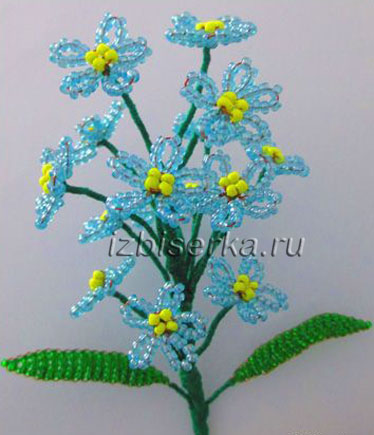 Разработала:Соломатина Ольга Сергеевнапедагог дополнительного образованияобъединения «Плетение бисером»\\Новотомниково2016                                                                  План – конспектвводного занятия по плетению бисеромТема: «Путешествие в волшебную страну Бисероплетение»Вводное занятие по плетению бисером «Путешествие в волшебную страну Бисероплетение» , разработано для детей младшего школьного возраста, не имеющих навыков работы с бисером. Все дети с раннего детства любят сказки. Ведь в сказках совершаются самые невероятные чудеса.Дети этого возраста очень любознательны и перед ними открывается огромный неизведанный мир, и они с большим удовольствием изучают его, у них присутствует большое стремление попробовать себя в разных видах деятельности и именно в этом возрасте они определяются с любимыми занятиями.Поэтому цель вводного занятия для педагога – формировать у детей интерес к занятиям по бисероплетению.Задачи:1. Формировать представление об удивительном мире бисероплетения (развитие кругозора); формировать стремление продолжать занятия в аналогичном объединении.2. Развивать навыки работы с бисером – знакомство с простейшим приемом бисероплетения – низание бисера на проволоку;3. Воспитывать интерес к искусству бисероплетения.Цель вводного занятия для учащихся – научится нанизывать бисер на проволоку.Для занятия использовались:Объект труда: Цветок «незабудка».Дидактические материалы: наглядные образцы различных изделий, выполненных в технике бисероплетения, инструкционно-технологическая карта «Плетение незабудки из бисера», презентация к занятию с музыкальным сопровождением и звуковыми эффектами.Материалы: бисер для работы, проволока, крышечки для бисера.Техническое оборудование: ноутбук, проектор, экран.Методы обучения:Словесные (рассказ, объяснение, инструктаж, фронтальная беседа);Наглядные (объяснительно-иллюстративный, демонстрация образца, электронная презентация, инструкционно-технологическая карта);Практические (практическая работа, репродуктивный, игровой, коллективная работа).Методические приемы:  беседа, разбор схем, анализ образцов, объяснение с использованием наглядности, показ практических действий, практическая индивидуальная работа,  подведение итогов.Тип занятия: комбинированный.Межпредметные связи: математика, окружающий мир.Структура занятия:Организационная часть (1 мин.) – приветствие, сообщение темы.Теоретическая часть (9 мин.) – беседа, показ презентации.Практическая часть (30 мин.) – работа по схемам, инструктаж, изготовление работы, гимнастика для глаз.Подведение итогов и анализ занятия (5 мин.)План-конспект1. Организационная часть (1 мин.)Здравствуйте, ребята! Посмотрите, сколько гостей пришло к нам на занятие. Давайте с ними поздороваемся. А теперь улыбнемся друг другу и с хорошим настроением начнем наше занятие. Садитесь на свои места.2. Теоретическая часть (5 мин.) Меня зовут Ольга Сергеевна. Сегодня я проведу с вами занятие по плетению бисером.- Ребята, как вы понимаете слова пословицы: «Глаза боятся, а руки делают»?(Дети объясняют значение пословицы.)- Хотите сегодня чему-нибудь научиться?- Тогда начинаем. Ребята, скажите, а вы любите путешествовать?- Это очень хорошо, потому что, сегодня мы совершим путешествие в удивительную разноцветную страну Бисероплетение. -Но для этого нужно сказать волшебные слова. Ой, я, кажется, совсем забыла, какие слова мне надо сказать! А вы знаете какие-нибудь волшебные слова, может они  помогут мне вспомнить? (ответы детей).-Я, кажется, начинаю вспоминать: «Волшебство бисера проснись, дай в мир волшебный нам перенестись»! А давайте закроем глаза и скажем все вместе эти слова. Слайд 1.  Вот мы с вами и очутились в волшебной разноцветной стране бисероплетения.   Слайд 2.  И я могу научить вас превращать  вот эти маленькие красивые шарики в настоящие произведения искусства. Вы готовы? Слайд 3.  Само слово «бисер» арабского происхождения, оно образовано от слова «бусра». Самые первые изделия из бисера были изготовлены в стране сфинксов и пирамид – Египте. Слайд 4.  История бисера уходит в далёкое прошлое. Великолепный по своим декоративным качествам материал привлекал внимание мастеров с незапамятных времён. Стеклянные бусины – непосредственные предшественники бисера – украшали одежду древнеегипетских фараонов. Слайд 5(2 щелчка)  В те далекие времена бисер был мало похож на современный, он представлял собой круглые матовые бусины из непрозрачного стекла. На первый взгляд эти бусины были очень похожи на жемчуг, именно поэтому их называли фальшивым жемчугом. С течением времени величина бусинок изменялась, они становились меньше.  Слайд 6 (2 щелчка) Древние египтяне очень трепетно относились к бисеру, об этом свидетельствует тот факт, что они вплетали его в знаменитое ожерелье Солнца, которое было символом безграничной власти фараона. Из бисера также плели всевозможные украшения: ожерелья, крупные бусы, браслеты, броши и т.д., нанизывая бисеринки на конский волос.  Слайд 7, 8, 9  Слайд 10  (2 щелчка) Из Египта бисер попал в Рим. Римляне научились у египтян искусству изготовления стекла, освоили основные приемы плетения из бисера. Слайд 11(3 щелчка) Примерно в 6 веке искусство бисероплетения достигло своего расцвета в Византии. Оттуда оно перешло в Венецию, которая надолго стала лидером. Всемирную известность получили византийские мастера, которые открыли секреты изготовления цветного и прозрачного стекла.  Слайд 12. Цвет, сочетание цветов и форма бисера имели символическое значение, они могли рассказать не только о социальном происхождении человека, но и о его мировосприятии, о произошедших событиях. Сочетания цветов символизировали молодость и старость, счастье и горе, рождение и смерть.… Слайд 13.  Бусы из стекла были излюбленным украшением русских красавиц от Москвы до Киева.Увлечение бисером стало популярным среди всех сословий: от крестьян до барских домов. Украшению подвергались практически все домашние предметы: кошельки, коробки, головные уборы, кисеты, карточные наборы, скатерти, подсвечники, альбомы, письменные принадлежности, посуда.  Слайд 14 (2 щелчка)  Монахини в монастырях вышивали иконы и одежду священнослужителей. Слайд 15  Женские головные уборы. Какие вещи - загляденье!От них исходит чудо-свет,Недаром бисероплетеньеТак популярно сотни лет. Слайд 16(2 щелчка)    Костюм.Ценился бисер средь народа,Он украшал  наряд и быт. Слайд 17. Бисер в быту. Менялись вкусы, стиль и мода, Слайд 18  Кошельки и сумочки. Но бисер всё- же не забыт. Слайд 19.  Современное мастерство. Возрос вновь интерес к дизайну,К изделиям красивым и вещам.Пускай бисероплетенья тайнаОткроется сегодня вам. Слайд 20, 21  Слайд 22  Современное  бисероплетение. Слайд 23, 24.Ребята, слышите, какая звучит волшебная, сказочная музыка? Это наш сад зовет вас, чтобы вы полюбовались нашими удивительными деревьями и цветами – они никогда не вянут и круглый год радуют нас своим цветением! Мы выращиваем самые разные цветы – и розы, и фиалки, и ромашки и многие другие. Среди них есть скромный цветочек – незабудка. Его то мы и будем делать сегодня.Но вначале сделаем зарядку для глаз.Физкультминутка. (Упражнения для глаз)-закрыть глаза на десять секунд;-попеременно сначала сильно зажмурим глаза, потом широко их открываем  (4-5 раз);-быстрое моргание (5 секунд);-круговое движение глазами в одну сторону, потом в другую;-наклоны головы вправо-влево, назад - вперёд. Физкультминутка (разминка для рук)А теперь подготовим руки к работе, чтобы наши пальчики были гибкими и ловкими их нужно разогреть.-сжимаем и разжимаем кулачки;-сжимаем и разжимаем пальцы;-растираем ладони друг об друга;-растираем руки клубочком;-руки сжимаем в кулачки и делаем ими круговые движения;-похлопаем в ладоши.Ну, все, немного повеселились, пора приступать к работе.3. Практическая часть (30 мин.)Чтобы сплести цветок незабудки нам нужен бисер голубого цвета, проволока толщиной 0,3 мм, также крышечки для того, чтобы маленькие бисеринки не укатились в разные стороны и бусина для сердцевины.Цветок незабудки состоит из 5 лепестков голубого цвета. Вы должны научиться нанизывать бисер на проволоку – это и будет целью нашей практической работы.Слушайте внимательно!Сейчас я покажу вам, как сплести цветок. Берем отрезок проволоки и нанизываем на него 9 бисеринок. Посмотрите, как правильно надо нанизывать бисер. Я беру проволоку и начинаю набирать бисер из тарелочки вот таким образом. Так можно набрать бисер просто и легко. Затем перекручиваем проволоку два раза. Получился лепесток. Эта техника называется – петельной. Опять набираем 9 бисеринок и перекручиваем проволоку. Получился второй лепесток. Продолжаем - пока не получится 5 лепестков.Вам все понятно?Во время работы не забываем ТБ. Проволока – это колющий предмет, поэтому работать с ней надо крайне осторожно, не делайте резких движений во время работы и старайтесь, чтобы она была всегда ниже вашего лица.Осталось только прикрепить середину и листочек, скрутив детали между собой, расправить его, и отрезать лишнюю проволоку.  Незабудка готова!Подведение итогов и анализ занятия (5 мин). Давайте посмотрим, что у нас получилось, и сравним с эталоном.- Какие же мы молодцы! Замечательные цветы у нас получились! Забавные и милые незабудки, которые не нужно поливать и которые цветут круглый год. - Вам понравилось плести из бисера? - Какое задание оказалось для вас самым сложным?- Где можно использовать данный цветок?- В оформлении рамки для фотографии.- Украсить сумочку.- Прикрепить к поздравительной открытке.-Его можно прикрепить на невидимку или небольшой зажим для волос. –Если сплести два одинаковых цветочка, можно сделать симпатичные сережки. (Дети отвечают)-На занятии вы научились выполнять новую технику петельного плетения, своими руками сделали красивый цветок.Не зря мы начали занятие с пословицы: «Глаза боятся, а руки делают». Сейчас вы знаете, что всему можно научиться, было бы желание, терпение и умение. И я надеюсь, что  полученные сегодня знания вам пригодятся.Я вас всех благодарю за старание, внимательность, аккуратность, за то, что вы справились с заданием. На этом наше занятие закончилось, приводим свои рабочие места в порядок.Звучит весёлая музыка. Дети убирают рабочие места.Литература:Ляукина М. Энциклопедия «Бисер».- М., 2009Ляукина М. «Бисер для начинающих».- М., 2009                                            Технологическая карта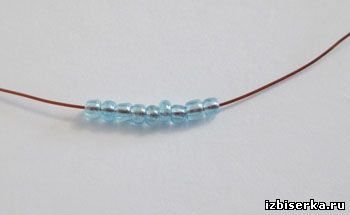 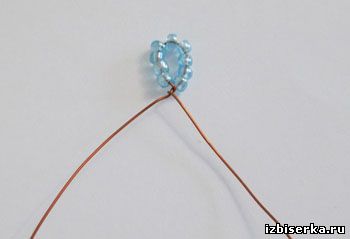 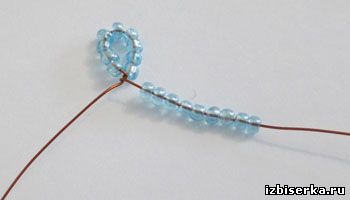 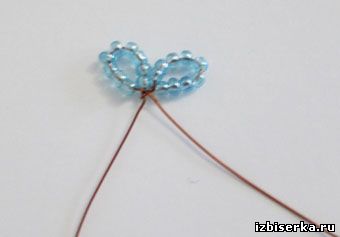 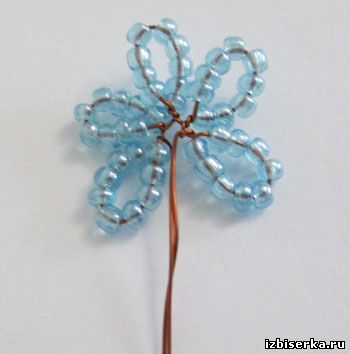 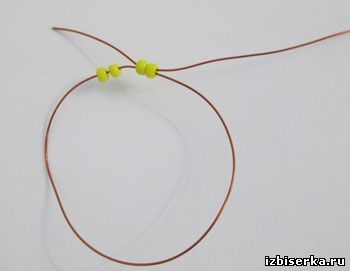 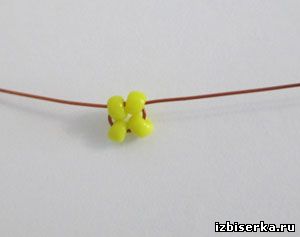 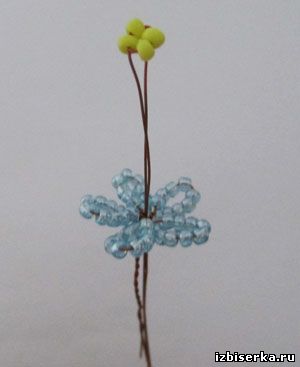 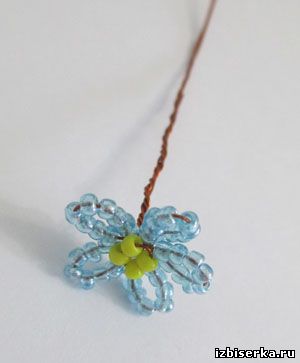 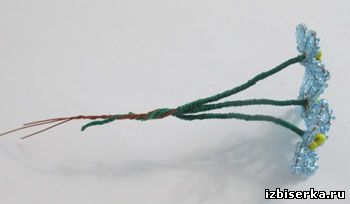 